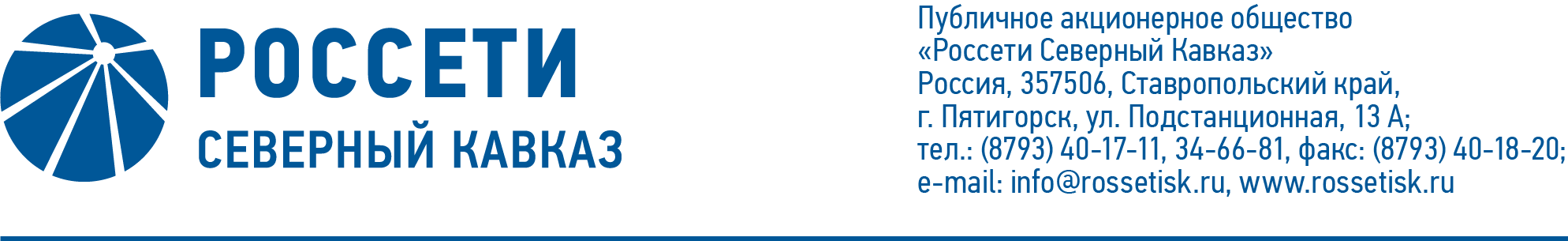 ПРОТОКОЛ № 487заседания Совета директоров ПАО «Россети Северный Кавказ»Место подведения итогов голосования: Ставропольский край, 
г. Пятигорск, пос. Энергетик, ул. Подстанционная, д. 13а.Дата проведения: 25 февраля 2022 года.Форма проведения: опросным путем (заочное голосование).Дата подведения итогов голосования: 25 февраля 2022 года, 23:00.Дата составления протокола: 28 февраля 2022 года.Всего членов Совета директоров ПАО «Россети Северный Кавказ» - 11 человек.В заочном голосовании приняли участие (получены опросные листы) члены Совета директоров:Гончаров Юрий ВладимировичГребцов Павел ВладимировичКапитонов Владислав АльбертовичКраинский Даниил ВладимировичЛевченко Роман АлексеевичМайоров Андрей ВладимировичМольский Алексей ВалерьевичПалагин Виктор НиколаевичПрохоров Егор ВячеславовичСасин Николай ИвановичКворум имеется.Повестка дня:Об одобрении проекта инвестиционной программы ПАО «Россети Северный Кавказ» на период 2023-2027 годы и изменений, вносимых в инвестиционную программу ПАО «Россети Северный Кавказ» на период 2022-2026 годы, утвержденную приказом Минэнерго России от 27.12.2021 № 34@.Итоги голосования и решения, принятые по вопросам повестки дня:Вопрос № 1. Об одобрении проекта инвестиционной программы ПАО «Россети Северный Кавказ» на период 2023-2027 годы и изменений, вносимых в инвестиционную программу ПАО «Россети Северный Кавказ» на период 2022-2026 годы, утвержденную приказом Минэнерго России от 27.12.2021 № 34@.Решение:1.	Одобрить проект инвестиционной программы ПАО «Россети Северный Кавказ» на период 2023-2027 годы и изменений, вносимых в инвестиционную программу ПАО «Россети Северный Кавказ» на период 2022-2026 годы, утвержденную приказом Минэнерго России от 27.12.2021 № 34@, в соответствии с приложением 1 к настоящему решению Совета директоров Общества.2.	Поручить единоличному исполнительному органу Общества:2.1.	обеспечить утверждение проекта инвестиционной программы ПАО «Россети Северный Кавказ» на период 2023-2027 годы и изменений, вносимых в инвестиционную программу ПАО «Россети Северный Кавказ» на период 2022-2026 годы, утвержденную приказом Минэнерго России от 27.12.2021 № 34@, в Министерстве энергетики Российской Федерации в порядке, установленном постановлением Правительства Российской Федерации от 1 декабря 2009 года № 977 «Об инвестиционных программах субъектов электроэнергетики»;2.2.	представить отчет об исполнении п. 2.1. настоящего решения на рассмотрение Совета директоров Общества с указанием причин отклонений утвержденной инвестиционной программы от проекта инвестиционной программы, одобренного Советом директоров Общества (при наличии отклонений), в течение 30 рабочих дней после утверждения проекта инвестиционной программы ПАО «Россети Северный Кавказ» на период 2023-2027 годы и изменений, вносимых в инвестиционную программу ПАО «Россети Северный Кавказ» на период 2022-2026 годы, утвержденную приказом Минэнерго России от 27.12.2021 № 34@, в порядке, установленном постановлением Правительства Российской Федерации от 1 декабря 2009 года № 977 «Об инвестиционных программах субъектов электроэнергетики.Голосовали «ЗА»: Гончаров Ю.В., Гребцов П.В., Капитонов В.А., 
Краинский Д.В., Левченко Р.А., Майоров А.В., Мольский А.В., Палагин В.Н., Прохоров Е.В., Сасин Н.И.«ПРОТИВ»: нет. «ВОЗДЕРЖАЛСЯ»: нет.Решение принято.Председатель Совета директоров		        А.В. МольскийКорпоративный секретарь 		       С.В. Чистов